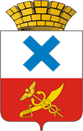 Администрация Городского округа «город Ирбит»Свердловской областиПОСТАНОВЛЕНИЕот 17 октября  2022 года № 1769-ПАг. Ирбит	Об утверждении Порядка выявления и учета мнения собственников помещений в многоквартирных домах в целях принятия решения о создании парковок общего пользования в границах элемента планировочной структуры, застроенного многоквартирными домами    В соответствии с пунктом 6 части 1 статьи 16 Федерального закона 
от 6 октября 2003 года N 131-ФЗ «Об общих принципах организации местного самоуправления в Российской Федерации», частью 2 статьи 12 Федерального закона от 29 декабря 2017 года N 443-ФЗ «Об организации дорожного движения в Российской Федерации и о внесении изменений в отдельные законодательные акты Российской Федерации», руководствуясь подпунктом    7 пункта 1 статьи 6 Устава Городского округа «город Ирбит» Свердловской области, администрация Городского округа «город Ирбит» Свердловской области
ПОСТАНОВЛЯЕТ:1. Утвердить Порядок выявления и учета мнения собственников помещений в многоквартирных домах в целях принятия решения о создании парковок общего пользования на территориях общего пользования в границах элемента планировочной структуры, застроенного многоквартирными домами 
(Приложение № 1).2. Настоящее Постановление вступает в силу после его официального опубликования.3. Контроль  исполнения  настоящего постановления оставляю за собой.4. Настоящее постановление разместить на официальном  сайте  администрации Городского округа «город Ирбит» Свердловской области (www.moirbit.ru).                                                                                            Глава Городского округа«город Ирбит» Свердловской области                                                          Н.В. Юдин                                                                   ПОРЯДОКвыявления и учета мнения собственников помещений в многоквартирных домах в целях принятия решения о создании парковок общего пользования в границах элемента планировочной структуры, застроенного многоквартирными домамиОБЩИЕ ПОЛОЖЕНИЯ1. Настоящий Порядок разработан в соответствии с Федеральным законом от 29 декабря 2017 года N 443-ФЗ "Об организации дорожного движения в Российской Федерации и о внесении изменений в отдельные законодательные акты Российской Федерации" и регулирует порядок выявления и учета мнения собственников помещений в многоквартирных домах, расположенных на земельных участках, прилегающих к территориям общего пользования в границах элемента планировочной структуры, застроенного многоквартирными домами (далее - территория общего пользования), в целях принятия решений о создании парковок общего пользования на территориях общего пользования.2. Понятия, используемые в настоящем Порядке, применяются в том же значении, что и в Градостроительном кодексе Российской Федерации и Федеральном законе от 29 декабря 2017 года N 443-ФЗ "Об организации дорожного движения в Российской Федерации и о внесении изменений в отдельные законодательные акты Российской Федерации", а также для целей настоящего Порядка используются понятия в следующих значениях:уполномоченный орган - администрация Городского округа «город Ирбит» Свердловской области, в лице ее структурного подразделения, уполномоченного распоряжением администрации Городского округа «город Ирбит» Свердловской области на выявление и учет мнения собственников помещений в многоквартирных домах при принятии решения о создании парковки общего пользования на территории общего пользования в Городском округе «город Ирбит» Свердловской области; участник опроса - физическое лицо, юридическое лицо, являющиеся собственниками помещений в многоквартирном доме, включенном в перечень многоквартирных домов, и принявшие участие в опросе;перечень многоквартирных домов - адресный список многоквартирных домов, расположенных на земельном участке, прилегающем к территории общего пользования, на которой планируется создание парковки общего пользования;схема размещения парковки общего пользования - документ, подготовленный на основании проектной документации и (или) технической документации, выполненный в виде схемы с текстовым описанием, с нанесением границ парковки общего пользования на территории общего пользования, с указанием ее адресной привязки, площади, вместимости (количества машино-мест).3. Положения настоящего Порядка не распространяются на правоотношения, связанные с созданием парковок общего пользования в границах земельного участка, относящегося к общему имуществу собственников помещений в многоквартирном доме.ВЫЯВЛЕНИЕ И УЧЕТ МНЕНИЯ СОБСТВЕННИКОВ ПОМЕЩЕНИЙВ МНОГОКВАРТИРНОМ ДОМЕ4. Выявление мнения собственников помещений в многоквартирных домах, расположенных на земельных участках, прилегающих к территории общего пользования, на которой планируется создание парковки общего пользования, осуществляется путем проведения уполномоченным органом опроса.5. Право участвовать в опросе имеют собственники помещений в многоквартирных домах, расположенных на земельных участках, прилегающих к территории общего пользования, на которой планируется создание парковки общего пользования.6. В целях проведения опроса уполномоченный орган не позднее 10 рабочих дней до даты начала опроса:1) направляет информацию о проведении опроса для опубликования в общественно-политической газете «Восход»;2) размещает информацию о проведении опроса на странице на официальном  сайте  администрации Городского округа «город Ирбит» Свердловской области (www.moirbit.ru);3) обеспечивает размещение информации о проведении опроса на информационных стендах в подъездах многоквартирных домов, включенных в перечень многоквартирных домов;4) обеспечивает распространение информации о проведении опроса и формы опросного листа по почтовым ящикам в многоквартирных домах, включенных в перечень многоквартирных домов.7. Информация о проведении опроса содержит:1) сведения о дате и времени начала и окончания опроса, общий срок которого не может составлять менее 20 календарных дней;2) перечень многоквартирных домов;3) схему размещения парковки общего пользования;4) опросный лист по форме согласно приложению 1 к настоящему Порядку для заполнения в письменной форме;5) адрес уполномоченного органа, ответственное лицо, контактный телефон, электронную почту для направления (представления) участниками опроса опросных листов.8. Собственники помещений в многоквартирном доме принимают участие в опросе путем заполнения и направления (представления) в уполномоченный орган опросного листа на бумажном носителе, либо в электронном виде по адресу, указанному в информации о проведении опроса в соответствии с подпунктом 5 пункта 7 настоящего Порядка.9. Способ направления (представления) в уполномоченный орган опросного листа выбирается собственником помещения в многоквартирном доме самостоятельно.10. Участник опроса направляет (представляет) в уполномоченный орган опросные листы лично либо через уполномоченного представителя, полномочия которого оформлены в соответствии с законодательством Российской Федерации.11. В случае если участник опроса является собственником двух и более помещений в многоквартирном доме, указанном в перечне многоквартирных домов, участник опроса направляет (представляет) в уполномоченный орган опросные листы в количестве, равном количеству помещений, собственником которых он является (1 опросный лист равен 1 помещению).12. Уполномоченный орган организует прием и регистрацию поступивших (представленных) опросных листов.13. В течение 2 рабочих дней со дня истечения даты окончания опроса, указанной в информации о проведении опроса, уполномоченный орган осуществляет сортировку действительных и недействительных опросных листов. Недействительными признаются опросные листы:1) не соответствующие утвержденной форме опросного листа;2) в которых отсутствуют обязательные для заполнения сведения, указанные в форме опросного листа;3) содержащие сведения об участии в опросе собственников помещений в многоквартирных домах, не указанных в перечне многоквартирных домов, предусмотренном подпунктом 4 пункта 6 настоящего Порядка;4) поступившие по истечении даты и времени окончания приема опросных листов, указанных в информации о проведении опроса.14. Уполномоченный орган в течение 3 рабочих дней со дня завершения сортировки опросных листов осуществляет подсчет результатов опроса и оформляет их протоколом по форме согласно приложению № 2 к настоящему Порядку, который утверждается руководителем уполномоченного органа, и размещается на официальном сайте на официальном  сайте  администрации Городского округа «город Ирбит» Свердловской области (www.moirbit.ru).15. При принятии решения о создании парковки общего пользования на территории общего пользования уполномоченным органом учитывается выраженное в действительных опросных листах мнение большинства от числа лиц, принявших участие в опросе.В случае если по итогам опроса большинством от числа лиц, принявших участие в опросе, выражено мнение о согласии с созданием парковки общего пользования на территории общего пользования, уполномоченный орган принимает решение о создании парковки общего пользования.В случае если по итогам опроса большинством от числа лиц, принявших участие в опросе, выражено мнение о несогласии с созданием парковки общего пользования на территории общего пользования, решение о создании парковки общего пользования уполномоченным органом не принимается.В случае если по итогам опроса мнение о согласии с созданием парковки общего пользования на территории общего пользования и мнение о несогласии с созданием парковки общего пользования на территории общего пользования выражено равным количеством от общего числа лиц, принявших участие в опросе, уполномоченным органом принимается решение о создании парковки общего пользования.Решение о создании парковки общего пользования на территории общего пользования принимается уполномоченным органом в форме распоряжения уполномоченного органа.Распоряжение должно содержать ссылку на протокол итогов опроса, а также схему размещения парковки общего пользования.Приложение № 1 к Порядку выявления и учета мнения собственников помещений в многоквартирных домах в целях принятия решения о создании парковок общего пользования в границах элемента планировочной структуры, застроенного многоквартирными домамиОПРОСНЫЙ ЛИСТвыявления мнения собственников помещенийв многоквартирном доме №___ по улице ______________, расположенномна земельном участке, прилегающем к территорииобщего пользования, на котором планируется созданиепарковки общего пользования    Пожалуйста,  заполните  и направьте данную форму в уполномоченный органпо адресу:________________________________________ не позднее «__» __________ 20__ г._______________________________________________________________________       (Ф.И.О. <*> гражданина либо наименование юридического лица -  собственника помещения)являющийся(щаяся) собственником помещения______________________________________________________________________                             (жилого/нежилого)расположенного по адресу: _________________________________________________на основании ______________________________________________________________              (сведения о правоустанавливающем документе)выданного«__» ___________ ___ г. ________________________________________________________________________________________________________________             (кем и когда выдан правоустанавливающий документ)* Представитель собственника по доверенности № __ от «__» _________ 20__ г._______________________________________________________________________                (Ф.И.О. <*> уполномоченного представителя)Номер контактного телефона либо адрес электронной почты (при наличии)______________________________.Подпись ___________________                     Дата «__» _________ 20__ г.Я, _______________________________________________________________________           (Ф.И.О. <*> гражданина)Даю  свое согласие на обработку моих персональных данных в целях проведениянастоящего опроса в соответствии с Федеральным законом Российской Федерацииот 27.07.2006 N 152-ФЗ "О персональных данных"Подпись ______________________                 Дата «__» __________ 20__ г.Приложение № 2 к Порядку выявления и учета мнения собственников помещений в многоквартирных домах в целях принятия решения о создании парковок общего пользования в границах элемента планировочной структуры, застроенного многоквартирными домамиПРОТОКОЛрезультатов опроса собственников помещенийв многоквартирных домах, расположенных на земельных участках,прилегающих к территории общего пользования в границах элементапланировочной структуры, на которой планируетсясоздание парковки общего пользованиягород Ирбит                                                                            «__» __________ 20__ г.В период с «__» _________ 20__ г. по «__» __________ 20__ г. проведен опросо  создании  парковки общего пользования на территории общего пользования вграницах  элемента  планировочной  структуры, застроенного многоквартирнымидомами,  расположенными  на  земельных  участках,  прилегающих к территорииобщего пользования в _______________________________.    1. Перечень многоквартирных домов (число участников опроса)_______________________________________________________________________                            цифрами (прописью)    2. Число недействительных опросных листов _____________________________                                                   цифрами (прописью)    3. Число действительных опросных листов _______________________________                                                   цифрами (прописью)    4. Число участников, ответивших "за" __________________________________                                                   цифрами (прописью)    5. Число участников, ответивших "против" ______________________________                                                   цифрами (прописью)Лицо, осуществившее подсчет результатов опроса________________________________________________________                                (Ф.И.О. <*> гражданина)Протокол подписан «__» __________ 20__ г. в ______ часов ______ минутПримечание <*> - отчество указывается при наличииЛИСТ СОГЛАСОВАНИЯпроекта постановленияадминистрации Городского округа «город Ирбит» Свердловской области  Об утверждении Порядка выявления и учета мнения собственников помещений в многоквартирных домах в целях принятия решения о создании парковок общего пользования в границах элемента планировочной структуры, застроенного многоквартирными домамиПеречень рассылки:                                                                         отдел городского хозяйства.Проект подготовил: Мамаева Светлана Александровна, ведущий специалист отдела городского хозяйства, 8 (34355) 6-29-17Приложение № 1                                                                                       к постановлению администрацииГородского округа «город Ирбит»Свердловской областиот  17.10.2022 г. № 1769-ПА         Содержание вопросаЗаПротив1231. Создание парковки общего пользования на территории общего пользования, прилегающей в границах элемента планировочной структуры, прилегающей к земельному участку, на котором расположен многоквартирный дом № ____ по улице ____________ город Ирбит.Наименование должностиИнициалы, фамилияДата согласованияПодпись и замечания 
к проекту 
Заместитель главы администрацииГО город ИрбитС.В. КоростелеваЗаместитель главы администрации ГО город ИрбитН.В. ВолковаНачальник отдела городского хозяйства администрации ГО город ИрбитО.В. ГладковаНачальник юридического отдела администрации ГО город ИрбитС.А. ЮрьеваНачальник отдела архитектуры и градостроительстваМ.А. Заложук